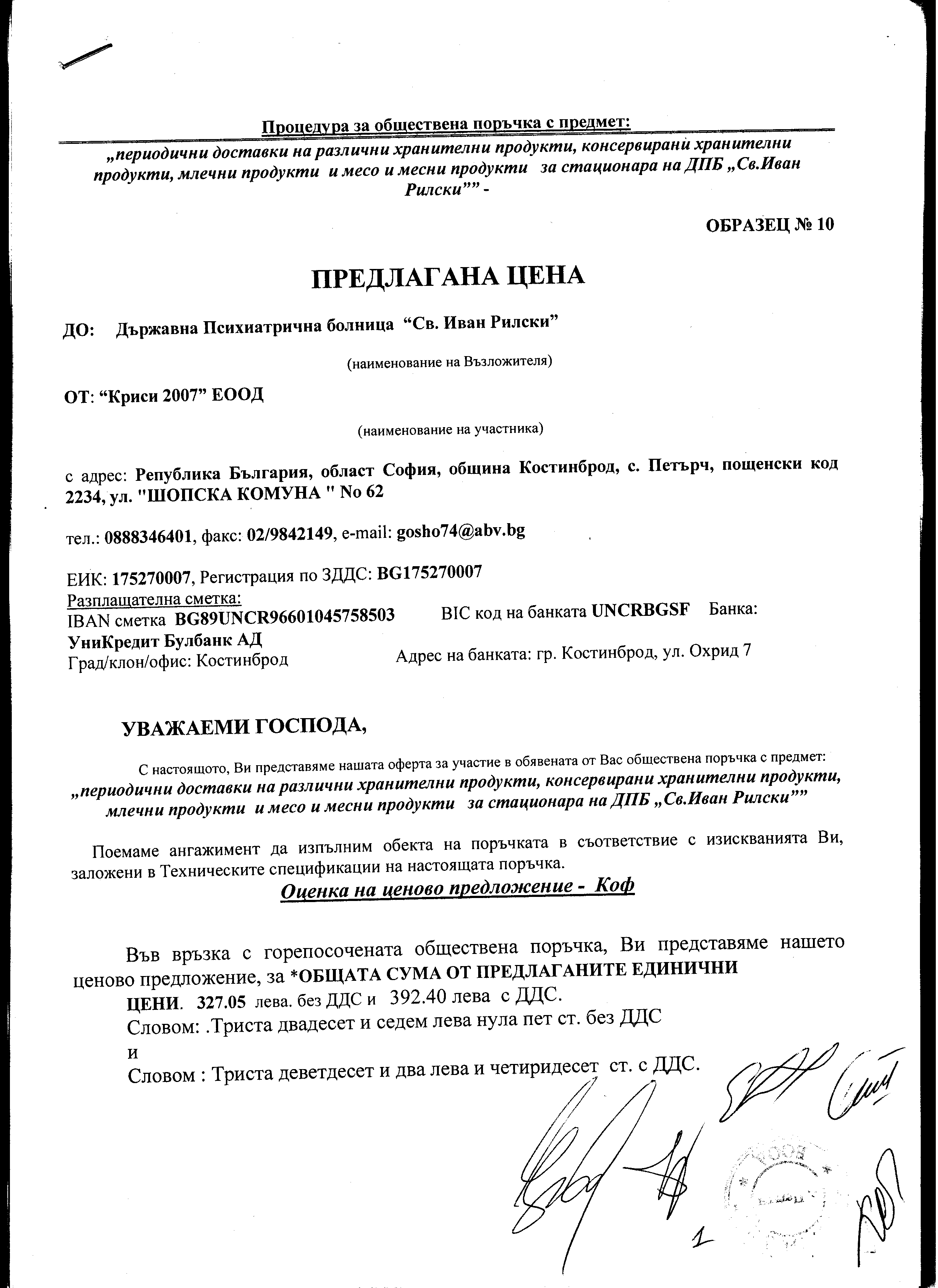 *Забележка: ОБЩАТА СУМА ОТ ПРЕДЛАГАНИТЕ ЕДИНИЧНИ ЦЕНИ С ДДС/ БЕЗ ДДС  Е СБОРА ОТ ОБЩИТЕ СУМИ НА ПРЕДЛАГАНИТЕ ЕДИНИЧНИ ЦЕНИ С ДДС/БЕЗ ДДС В ТАБЛИЦА №І, ТАБЛИЦА №ІІ, ТАБЛИЦА №ІІІ, ТАБЛИЦА №ІV.ОЦЕНЯВАНЕ ПО ЦЕНИ С ВКЛЮЧЕН ДДС.При така предложените от нас условия, в нашата ценова оферта сме включили всички разходи, свързани с качественото изпълнение на поръчката в описания вид и обхват.ЦЕНОВА   ОФЕРТА 	В склада на заведението, краен получател ще  се доставя и приема само стока, отговаряща на БДС или ТС (технически спецификации ),  ТД ( технологична документация ) или “еквивалентно” за съответния продукт, регламентирана чрез Закон за храните   и Наредба № 7 от 8. 04.  на МЗ и МЗГ. Посочете в КОЛОНА 3 “Стандарт”  съответното ТД, ТС, БДС или “еквивалентно” за предлагания продукт на предприятието - производител. ПОПЪЛВАТ СЕ АБСОЛЮТНО ВСИЧКИ РЕДОВЕ ОТ ЦЕНОВАТА ОФЕРТА ПО ТАБЛИЦА №І, ТАБЛИЦА №ІІ, ТАБЛИЦА №ІІІ, ТАБЛИЦА №ІV. Оферта с непопълнена  позициия  се счита за невалидна.ЕД.ЦЕНА С ДДС/ БЕЗ ДДС  СЕ ДАВА ЗА МЯРНАТА ЕДИНИЦА ПОСОЧЕНА В КОЛОНА  4 /МЯРКА/– ЗА ЕДИН КИЛОГРАМ, БРОЙ, ПАКЕТ. ЕД.ЦЕНА СЕ ПОПЪЛВА В ЛВ. ДО ВТОРИЯ ДЕСЕТИЧЕН ЗНАК. ОРИЕНТИРОВЪЧНИТЕ КОЛИЧЕСТВА СА ПОСОЧЕНИ В ТЕХНИЧЕСКАТА СПЕЦИФИКАЦИЯ . ПОДПИСВА СЕ И СЕ ПОДПЕЧАТВА ВСЕКИ ЛИСТ НА ЦЕНОВАТА ОФЕРТА.В ед.цена  трябва да са включени стойността на продуктите, труд, осигуровки, транспортни разходи, консумативи, печалба и други разходи, които участникът следва да предвиди при представяне на офертата.       1.Код на класификатора на оп /cvp/код 15800000 –  различни хранителни продукти ТАБЛИЦА   I       различни хранителни продукти 2. Код на класификатора на оп /cvp/код 15897000  - консервирани хранителни продукти  ТАБЛИЦА   II   КОНСЕРВИРАНИ  ХРАНИТЕЛНИ ПРОДУКТИ                                            3.Код на класификатора на оп /cvp/                         код   15500000- млечни продукти     ТАБЛИЦА  III   МЛЕЧНИ   ПРОДУКТИ  Код на класификатора на оп /cvp/код  15100000 -  месо свежо и месни продукти ТАБЛИЦА IV  месо и месни продукти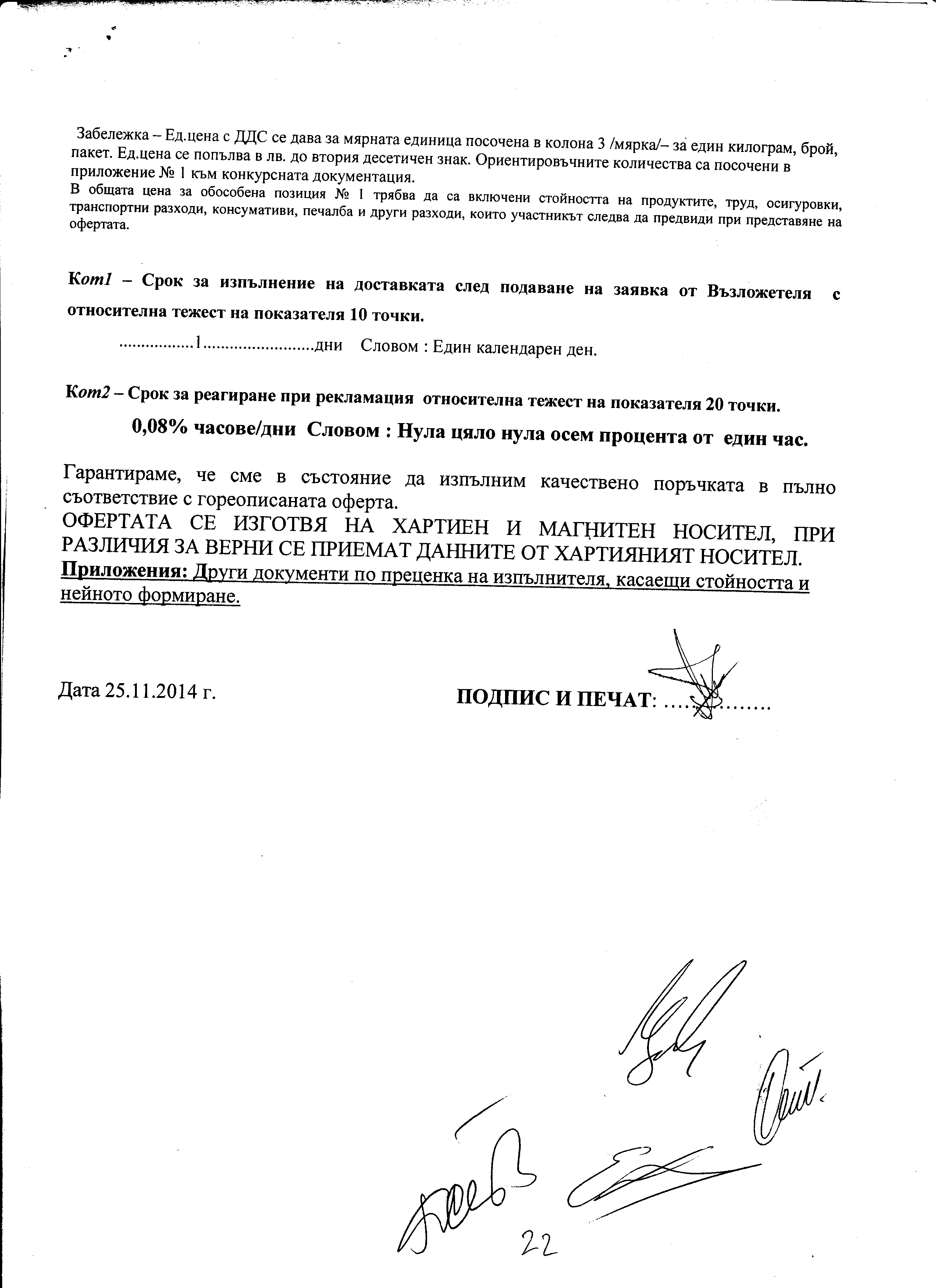 №наименованиеСтандарт         Мярка     Опаковка  Ед.цена без ДДС в лева Ед.цена с ДДС в лева12345671БИСКВИТИ обикновени и пълнозърнести - повърхност релефна характерна за асортимента, цвят  от светлобежов до светлокафяв, повърхност при счупване с ясно изразена пореста структура, вкус и мирис – приятни , без страничен привкус.А. ПЪЛНОЗЪРНЕСТИБ. ОБИКНОВЕНИ “ ТВЪРДИ”БДС, ТД и ТС на производители/или еквивалентенА.в брой-0.330 кгБ.в брой-0.190 кгв полиетилен  или полипропилен целофан а. 0,330 кг.б. 0,190 кг0.540.652БОБ ЗРЯЛ без начупени зърна и следи от вредители, чист без наличие на примеси, да отговаря на 1 качествоБДС, ТД и ТС на производители/или еквивалентенКг.Целофан1 кг. 4.175.003БОСИЛЕК –сушен, роненБДС, ТД и ТС на производители/или еквивалентенБрой- 0.100 кг. Пликове от газнепропускливо фолио0.090.114БАКПУЛВЕР - по ТД на производителя. Разфасовка в пакети по 0,010 грБДС, ТД и ТС на производители/или еквивалентенБрой – 0.010кг.Фолирани пликчета 0.040.055ВАНИЛИЯ съдържание на ванилин 100% , мирис и вкус - специфични за подправката.БДС, ТД и ТС на производители/или еквивалентен.   Брой – 0.002 кг.              пликчета от пергаминова хартия по 0,2 г. за бройка0.020.035.1ВАФЛИ ОБИКНОВЕНИ цвят от светложълт до бежов, без петна по коратаБДС, ТД и ТС на производители/или еквивалентен               Брой за 6 бр.в пакетВ пакет 6 броя0.120.146СУРОВ ОРЕХ НАЧУПЕН – свежи ядки без загнили части БДС, ТД и ТС на производител и/или еквивалентенкгполиетиленова опаковка  до 5 кг15.8319.007ГАЛЕТА       бяла мляна галета от :брашно тип 500, готварска сол и мая. кг кг.              Фолирани или целофанени  пликчетаот 1 кг.1.251.508ГРИС цвят бял до кремав без наличие на тричени части;мирис – специфичен за пшеничения грис, без мирис на плесен и запареноБДС, ТД и ТС на производител и/или еквивалентен кг.Полиетиленова опаковка  до 1 кг1.081.309ГЪБИ ПРЕСНИ  печурки чисти, кръгли, гладки с форма типична за дадения сорт и добър вкус, да притежават всички основни характеристики и свойства, типични за сорта или търговски тип. БДС, ТД и ТС на производител и/или еквивалентен кгПолиетиленов плик2.673.2010ДАФИНОВ ЛИСТ овални продълговати листа,  цвят - бледозелен до зелен,  вкус и мирис – специфичен,  без мирис на мухълБДС, ТД и ТС на производител и/или еквивалентенкгФолирани пликове 1 кг 6.507.8011ДЖОДЖАН Сушени и наронени цели или начупени листа от растението джоджен. Джоджена има специфична, силна и приятна миризма. Аромат– специфичен. Не трябва да има чужди мирис и вкус. Да е опакована в чисти пакети, направени от материал който не влиае на продукта, но го предпазва от достъп или загуба на влага и летливи вещества.  БДС, ТД и ТС на производител и/или еквивалентенкгФолирани пликове 1 кг5.426.5012ДОМАШНА ЮФКА  проиведена от от 100% брашно, пшеничен грис и вода.БДС, ТД и ТС на производител и/или еквивалентен. кгЦелофанен плик 1 кг.2.753.3013ЖИТО безглутеново пшенично нишесте, царевично нишесте, растителна мазнина, глюкозен сироп, захар, мая, сол, сгъстител: гума гуар и Е 464, фибри, набухвател: натриев бикарбонат, регулатор на киселинността: E575БДС, ТД и ТС на производители/или еквивалентен  кг.в полиетиленова опаковка до 0.500 кг 1.672.0014ЗАХАР- външен вид - сухи, неслепени, еднородни кристали с ясно изразени стени, цвят - бял с блясък, вкус – сладък, разтворимост - пълна, чужди примеси не се допускат.БДС, ТД и ТС на производители/или еквивалентен кг.опакова се в полиетиленови пликове по 1 кг 1.081.3015ЗАХАРНИ ПРЪЧИЦИ състав :захарен; вид: кръгъл,сферичен; цвят :различни цветове; мирис: нямат; вкус сладък.БДС, ТД и ТС на производители/или еквивалентенкг. Полипропиленови или поетиленови пликове 0.500 кг.3.864.6316КАДАИФ  нишки от тесто от рода на фино фидеБДС, ТД и ТС на производители/или еквивалентен Бр.-0.370 кг.Целофанен или фолиран пликдо 0.370 кг.2.923.5017КАНЕЛА светлокафяв цвят, вкус - леконагарчващБДС и/или еквивалентенБрой - 0,010 кг.фолирани пликчета.0.040.0518КАФЕ-мляно , кафе сравномерноизпечени зърна със светъл до тъмно кафяв цвят. Вкус–приятен, без страниченпривкус. Аромат–добре изразен, без страничен мирис. Влага не повече от 4%,разтворими във вода вещества на сухо вещество не по-малко от 22%. Кафетода е в полиетиленови пликове с оформен етикет иразфасовка по 1кгБДС, ТД и ТСна производители/или еквивалентен кг.опакова се в полиетиленов пакет  по 1 кг7.509.0019КАЧАМАК царевичен грис за качамак цвят – жълт; вкус и мирис - специфични без страничен привкус на плесен и запареноБДС, ТД и ТСна производители/или еквивалентен Бр.- 0.400 кг.полиетиленов плик 0.400 кг.0.670.8020КУС КУС /пшеничен грис и вода/цвят бял до жълтеникав, еднакъв, без признаци на недобро омесване; мирис - свойствен без неприсъщи миризми; вкус -свойствен, без горчивина, застоялост и друг страничен привкус, видове:БДС, ТД и ТС на производители/или еквивалентен  кгв целофанени  пликове1 кг1.461.7521ЛЕЩА без начупени зърна и следи от вредители, чист без наличие на примеси, да отговаря на 1 качество  БДС, ТД и ТС на производители/или еквивалентен         кг.в целофан по 1 кг. за бройка 2.172.6022МАКАРОНИ  без яйца  цвят бял до жълтеникав, еднакъв, без признаци на недобро омесване; мирис - свойствен без неприсъщи миризми; вкус -свойствен, без горчивина, застоялост и друг страничен привкус, видове:БДС, ТД и ТС на производители/или еквивалентен кг.в целофанени пликове по 1 кг за бройка 1.461.7523МАРГАРИН 60 % МАСЛЕНОСТ – консистенция гладка, равномерна, да няма разслояване и отделяне на водаБДС, ТД и ТС на производител  и/или еквивалентенкг.в пластмасова кутия по 0,500 кг. за бройка4.004.8024МАСЛИНИ цели, здрави, твърди. Цвят – черен, изкуствено оцветяване не се допуска. Вкус и мирис – типични. Маслините да са тип 91-100 в тенекии по . Съдържание – маслини черни, вода, сол и растителна мазнина.  БДС, ТД и ТС на производители/или еквивалентен кгкг.тенекии по .2.503.0025НИШЕСТЕ десертно вкус специфичен, прах с включени безвредни бои за хранителни цели, не се допуска смесването на отделни видове нишесте, боята да отговаря на аромата на есенциятаБДС, ТД и ТС на производители/или еквивалентен  кг.в полиетиленови пликове   по  1 кг за бройка2.002.4026ОЛИО Слънчогледово с МАЗНИНИ 99.9/100 -бистро без утайки; цвят - светложълт до златисто жъл; вкус и мирис, характерни без странични привкус и мирисБДС, ТД и ТС на производители/или еквивалентенлитърв пластмасова бутилка  по 1 литър2.002.4027ОРИЗ да не е брашнясал и да не съдържа живи или мъртви вредители, цвят - бял до кремав, без мирис на мухъл и запарено, зелени и неолющени зърна не се допускатБДС, ТД и ТС на производители/или еквивалентен         кг.в полиетиленова торбичка  до 1 кг.2.002.4028ОЦЕТ 0,500 бистър, без утайка; кисел вкус, характерен за оцетаБДС, ТД и ТС на производители/или еквивалентенБрой -  0,7 л.в пластмасова бутилка по 0,7 л.0.400.4829ОШАФ Сушени плодове от сливи, ябълки и круши. Плодовете да са добре изсушени без загнили части. Наредба № 16 /28.05.2010 г. На МЗХ за съответствие на първи клас кг.Целофанени пликове до 5 кг.3.754.5030ПУДРА ЗАХАР външен вид -  фин сипещ се прах,  консистенция - суха, неслепена, бяла, сладка на вкус, чужди примеси не се допускатБДС, ТД и ТС на производители/или еквивалентенкг.полиетиленови пликове  по 0, 500 кг 1.672.0031РИБА БЯЛА ФИЛЕ производителя. Рибата да здрава, със запазена цялост. Цвят–естествен,специфичен за дадения вид. Замразена при температур-18 ºС. Мирис следразмразяване–характерен за прясна риба, без признаци на развала. Пакетиранапо БДС в кашони по 10 кгБДС 5915-82ТД и ТСна производители/или еквивалентен кгкашони по 10 кг3.173.8032РИБА СКУМРИЯ БЕЗ ГЛАВИ Рибата да е почистена, здрава, без глави. Цвят–естествен, специфичен за дадения вид. Замразена при температура-18 ºС.Мирис след размразяване–характерен за прясна риба, без признаци на развала. БДС 5915-82ТД и ТСна производители/или еквивалентенкгкашони по 10 кг5.176.2033СОЛ ЙОДИРАНА - цвят бял; вкус - чисто солен; мирис не се допуска; механични примеси не се допускатБДС, ТД и ТС на производители/или еквивалентен  кгв полиетиленови пликове  1 кг0.330.4034СУХА ПАСТА Сухи сладкарски тестени изделия със съдържание на сухо вещество не по-малко от 87%, , с крем и шоколадова глазура. Пастата да бъдесъс свеж вид, приятен аромат, с ненарушена цялост. Единична бройка.БДС, ТД и ТС на производители/или еквивалентенБрой - 0.035 кг.Фолирана опаковка единична  по 35 гр./бр. 0.170.2035СТАФИДИ  да притежават всички основни характеристики и свойства типични за сортаНаредба № 16 /28.05.2010 г. На МЗХ за съответствие на първи клас кгФолирани опаковки до  5 кг.3.754.5036СУШЕНИ СИНИ СЛИВИ да притежават всички основни характеристики и свойства типични за сорта, плодовете да са цели, нормално развити, без загнили части.Наредба № 16 /28.05.2010 г. На МЗХ за съответствие на първи класкгФолирани опаковки до 1 кг.4.175.0037СТЕП /пак./концентрат- пликчета фолирани по0.005 кгБДС, ТД и ТС на производители/или еквивалентенПакет-0.005 кг.Фолирани опаковки по 0.005 кг0.220.2638СУПА-СУХА  Състав пшиничено брашно, сметана на прах, млечен протеин, сушени зеленчуци, ексрат от месо на прах./ зеленчукови и месни/БДС, ТД и ТС на производители/или еквивалентенБрой - 0.060 кг.полиетиленови пликове   0.060 кг.0.820.9839ТАХАН ХАЛВА цвят кремав до светлобежов, консистенция - лесно режеща се и трошаща, без страничен привкус и мирис.БДС, ТД и ТС на производители/или еквивалентен кг.в полиетиленови торбички по 1кг4.175.0040ФИДЕ цвят бял до жълтеникав, еднакъв, без признаци на недобро омесване; мирис - свойствен без неприсъщи миризми; вкус -свойствен, без горчивина, застоялост и друг страничен привкус, видове:БДС, ТД и ТС на производители/или еквивалентенкг.в целофанени пликове 1 кг1.501.8041ЧАЙ външен вид на дрогата - ситно нарязана; цвят - специфичен, без страничен цвят; мирис - без страничен мирис /българско производство/БДС, ТД и ТС на производители/или еквивалентенБрой /за кутия с 20 бр.чай/опаковка -  в пликчета от филтърна хартия с или без конец по 20 броя0.500.6042ЧЕРВЕН ПИПЕР външен вид - хомогенен прахообразен продукт; вкус - специфичен за смлян пипер, без лютивина.БДС, ТД и ТС на производители/или еквивалентен кг.пликове, екструдирани от полиетиленпо 1 кг. 5.756.9043ЧЕРЕН ПИПЕР млян и пресят; цвят - кафяво до черен; вкус - парливо-лютивБДС, ТД и ТС на производители/или еквивалентен кг.полиетиленов пликове 1 кг16.6720.0044ЧУБРИЦА добре изсушена без  чужди  примеси, мирис и привкусБДС, ТД и ТС на производители/или еквивалентен кг.пликове, екструдирани от полиетиленпо 1  кг.6.678.0045ШОКОЛАДОВИ ПРЪЧИЦИ състав: захар, царевично нишесте, растително масло, какао и соев лецитин.БДС, ТД и ТС на производители/или еквивалентен кг.полипропиленови или поетиленови пликове 1 кг 5.006.0046СПАГЕТИ  от твърда пшеница. Произведени от 100 % -та пшиничен грис, вода и яйца. Неначупени .БДС, ТД и ТС на производители/или еквивалентенБрой -  0.400 кгв целофанени пликове0.400 кг. 1.001.2047БРАШНО ТИП 500 – цвят – светло кремав; вкус и мирис - специфични без страничен привкус на плесен и запарено; хрус при сдъвкване да не се усещаБДС, ТД и ТС на производители/или еквивалентенкг.в пликове хартиени  по 1кг1.001.2048БОЗА-безалкохолно или слабоалкохолно питие със сладък или слаборезлив вкус, произведено от брашно и житни растения.БДС, ТД и ТС на производители/или еквивалентенлитърБидон0.250.3049МЕД ПЧЕЛЕН - цветът на пчелния мед варира от светложълт, жълт, кафяв до тъмно кафяв, вкусът на всички видове мед е сладък, консистенцията е гъста, прозрачна, полутечна маса, която постепенно кристализира до втвърдяване.БДС, ТД и ТС на производители/или еквивалентенкг.индивидуална транспортна опаковка1.752.1050КАРТОФИ стари Картофи- Продуктите трябва да бъдат с добро качество, да притежават всички основни характеристики и свойства, типични за сорта или търговския тип – цели, здрави, чисти без земя и други примеси, без повреди от вредители, без повишена повърхностна влажност, да издържат на транспортиране, товарене и разтоварване. Допускат се незначителни дефекти, при условие, че не се влошават основните характеристики по отношение на външния вид на продукта, неговото качество, съхраняемостта и търговския вид в опаковката. БДС, ТД и ТС на производители/или еквивалентенкг.Чувал зеблен до 25 кг. 0.750.9051КРОМИД ЛУК  Продуктите трябва да бъдат с добро качество, да притежават всички основни характеристики и свойства, типични за сорта или търговския тип. Допускат се незначителни дефекти, при условие, че не се влошават основните характеристики по отношение на външния вид на продукта, неговото качество , съхраняемостта и търговския вид в опаковката. БДС, ТД и ТС на производители/или еквивалентенкг.в мрежести торбички.  във всяка торбичка се поставя лук от един и същ сорт, качество и големина0.750.9052ЧЕСЪН ЗРЯЛ - Продуктите трябва да бъдат с добро качество, да притежават всички основни характеристики и свойства, типични за сорта или търговския тип. Допускат се незначителни дефекти, при условие, че не се влошават основните характеристики по отношение на външния вид на продукта, неговото качество, съхраняемостта и търговския вид в опаковката. БДС, ТД и ТС на производители/или еквивалентенкг.в мрежести торбички.  във всяка торбичка се поставя лук от един и същ сорт, качество и големина2.503.0053ЛИМОНИ- Продуктите трябва да бъдат с добро качество, да притежават всички основни характеристики и свойства, типични за сорта или търговския тип. Допускат се незначителни дефекти, при условие, че не се влошават основните характеристики по отношение на външния вид на продукта, неговото качество, съхраняемостта и търговския вид в опаковката. БДСи/или еквивалентенкг.в мрежести потребителски  опаковки или в пластмасови касетки1.171.4054МАНДАРИНИ- Продуктите трябва да бъдат с добро качество, да притежават всички основни характеристики и свойства, типични за сорта или търговския тип. Допускат се незначителни дефекти, при условие, че не се влошават основните характеристики по отношение на външния вид на продукта, неговото качество , съхраняемостта и търговския вид в опаковката. БДСи/или еквивалентенкг.в мрежести потребителски  опаковки0.831.0055ПОРТОКАЛИ Продуктите трябва да бъдат с добро качество, да притежават всички основни характеристики и свойства, типични за сорта или търговския тип. Допускат се незначителни дефекти, при условие, че не се влошават основните характеристики по отношение на външния вид на продукта, неговото качество, съхраняемостта и търговския вид в опаковката. БДСи/или еквивалентенкг.в мрежести потребителски  опаковки0.670.8056ПРЯСНО ЗЕЛЕ Продуктите  трябва да бъдат с добро качество, да притежават всички основни характеристики и свойства, типични за сорта или търговския тип. Допускат се незначителни дефекти, при условие, че не се влошават основните характеристики по отношение на външния вид на продукта, неговото качество, съхраняемостта и търговския вид в опаковката. БДСи/или еквивалентенкг.в чисти и здрави касетки по БДС, изисква се да са сортирани  от едно качество и един сорт0.500.60ОБЩА СУМА ОТ ПРЕДЛАГАНИТЕЕДИНИЧНИ ЦЕНИБЕЗ ДДС:150.86ОБЩА СУМА ОТ ПРЕДЛАГАНИТЕЕДИНИЧНИ ЦЕНИС ДДС:180.98  №      наименованиестандартМярка  Опаковка Ед.цена без ДДС в лева  Ед.цена с ДДС в лева  1 ГРАХ КОНСЕРВА - цели зърна, ненабити, без пукнатини и примеси на люспи и парченца от шушулки; вкус и мирис -свойствени за зелен грах; цвят - зелен доБДС, ТД и ТС на производители/или еквивалентенБр.- 0.680 кг.в стъклен буркан омния осем и/или метална кутия 1,421,702ГЮВЕЧ КОНСЕРВА Първо качество. Пиперките в една опаковка да са еднакво нарязани, червените домати – цели или нарязани, патладжанът – на парчета с размери до . бамята - цяла с отстранени дръжки изрязана над венеца цяла или нарязана, зеленият фасул – с отстранени дръжки и връхчета, цял или нарязан, магданозът – нарязан като за подправка, заляти с доматена заливка, процентно съотношение на съставките в опаковката: зеленчукова смес : доматена заливка от 65:35 до 60:40 БДС, ТД и ТС на производители/или еквивалентенБр.- 0.680 кг.в стъклен буркан омния осем и/или метална кутия 1,251,503ДОМАТИ ЦЕЛИ БЕЛЕНИ СТЕРИЛИЗРАНИ - в опаковката цели домати без плододръжки, обелени, неповредени от болести и вредители; вкус и мирис -свойствени за зрели стерилизирани домати; цвят на плода и заливката - еднородни червениБДС, ТД и ТС на производители/или еквивалентенБр.- 0.680 кг. в стъклен буркан омния осем и/или метална кутия 1,121,344 ЗЕЛЕН ФАСУЛ КОНСЕРВА - шушулки цели или нарязани без дръжки и връхчета, без повреди от болести и вредители, с цвят, характерен за сорта; заливката почти прозрачна, без утайкаБДС, ТД и ТС на производители/или еквивалентен Бр.- 0.680 кг.в стъклен буркан омния осем и/или метална кутия1.381.665ЗЕЛЕНЧУКОВА СМЕС ЗАМРАЗЕНА – 100% зеленчуци,различни видове, без консерванти и оцветителиПликове от  2.500 кгБДС, ТД и ТС на производители/или еквивалентенкг.в целофанени/или фолирани пликове от 2.500 кг2,753,306КИСЕЛИ КРАСТАВИЦИ – к-ва Краставици с правилна форма, чисти, цели, ненабити, неповехнали, без механични повреди, без плододръжки и остатъци от цветове, приблизително еднакви по големина. Приятна, хрупкава месеста част, без кухини, пропита от заливката. Заливка- прозрачна със слаб жълтеникав оттенък. БДС, ТД и ТС на производители/или еквивалентенБр.-0.680 кг.в стъклен буркан1,081,307ЛЮТЕНИЦА Еднородна, гъста маса с наситен червен цвят и специфичен вкус на вложените продукти, без странични примесиБДС, ТД и ТС на производители/или еквивалентен кг. Бидон 5 кг2,422,908 ЛОЗОВИ ЛИСТА – консервирани цели лозови листа, без повреди от болести и вредители, с цвят, характерен за сортаБДС, ТД и ТС на производители/или еквивалентен0.680 кг.в стъклен буркан омния осем 0,750,909МАРМАЛАД – получен чрез изваряване във във вакумапарат на пасирана плодова каша от пресни плодове или полуфабрикати с прибавена захар , изварен до степен  да може да се маже.Външен вид : бляскава равномерно глазирана повърхност.Вкус –типичен за съответния прод. БДС, ТД и ТС на производители/или еквивалентенкг. Опаковка 10 кг2,422,9010ПАПРИКАШ Първо качество, стерилизиран вбуркани 0.680 ТО. Нарязани червени пиперки и домати със заливка-доматен сок в съотношение:- пиперки 53%; - домати 18%- заливка 29%; сол готварска 0.8÷1.5% БДС, ТД и ТС на производители/или еквивалентенБр.- 0.680 кг.в стъклен буркан омния осем1,331,6011ДОМАТЕНО ПЮРЕ продукт получени чрез концентриране на сок от пасирани зрели червени домати с добавка на готварска сол.  Еднородна маса без семена, частици от кожица и грубаплодова тъкан. Консистенция мажеща се.Цвят –интензивно червен.Вкус слабо солен. Сухо вещество рефрактометрично при 20оС в % не по -малко от:28- 30 %-та.БДС, ТД и ТС на производители/или еквивалентенБр. - 0.680 кг.в стъклен буркан омния осем 1.001,2012ПАСТЕТ Произведен от свинско месо, свински черен дроб, бульон, сол и подправки. Гладка повърхност с хомогенен бледорозов до сивокафяв цвят, специфичен вкус на вложените подправкиБДС, ТД и ТС на производители/или еквивалентенБр.-0.300 кгХерметически затворена кутия1,081,3013КЬОПОЛУ Съдържание: патладжан, пипер, растително масло, захар, доматено пюре, сол,чесън, магданоз, лимонена киселинаБДС, ТД и ТС на производители/или еквивалентенБр.- 0.380 кг.в стъклен буркан2,332,8014РУСЕНСКО ВАРЕНО Стерилизирана месна консерва, получена от смляно свинско месо , подправки, херметически затворени кутии.Добре еднородно смляна желирана маса.Вкус приятен слабо солен , мирис специфичен за варено месо с подправки.БДС, ТД и ТС на производители/или еквивалентенБр.- 0.300 кг.херметически затворена кутия1,371,6415КОМПОТИ ОТ СИНИ СЛИВИ - половинки плодове без механични и болестни повреди, почистени от костилки и дръжки; цвят на плода - характерен за сорта; вкус и мирис -свойствени за компот от сини сливи, сироп бистър без следа от утайкаБДС, ТД и ТС на производители/или еквивалентенБр.- 0.680Кг.Стъклен буркан1,251,5016КОМПОТИ ОТ ПРАСКОВИ      плодове, обелени , половинка плодове,почистени от костилки  без повреди от болести и неприятели; цвят - характерен за плода, сироп бистър без следа от утайка       БДС, ТД и ТС на производители/или еквивалентенБр.- 0.680Кг.Стъклен буркан1,501,8017  КОМПОТИ ОТ ЧЕРЕШИ  - всяка опаковка да съдържа цели плодове с костилки без механични и болестни повреди, без дръжки, сиропа - бистър без странични примеси БДС, ТД и ТС на производители/или еквивалентенБр- 0.680Кг.Стъклен буркан1,581,9018   КОМПОТИ ОТ КАЙСИИ  плодове от един сорт, почистени от костилки, без тъмни петна и дефекти по повърхността,   сироп бистър без следа от утайка               БДС, ТД и ТС на производители/или еквивалентенБр.- 0.680 кг.Стъклен буркан1,501,80ОБЩА СУМА ОТ ПРЕДЛАГАНИТЕЕДИНИЧНИ ЦЕНИБЕЗ ДДС:27.53ОБЩА СУМА ОТ ПРЕДЛАГАНИТЕЕДИНИЧНИ ЦЕНИС ДДС:33.04  №      наименование стандартмярка опаковкаЕд.цена без ДДС в лева  Ед.цена с ДДС в лева  1КИСЕЛО МЛЯКО КРАВЕ – българско с масленост  цвят бял с различни нюанси на кремав оттенък; вкус и аромат - свойствен, приятно млечнокиселА. С МАСЛЕНОСТ 2 %;Б. С МАСЛЕНОСТ 3,6 %.БДС, ТД и ТС на производители/или еквивалентенБр.- 0.400 кг.а./в пластмасови кофички по 0.400 кг.б./в пластмасови кофички по 0.400 кг0,730,882СИРЕНЕ КРАВЕ Сиренето да е преминало технологичния срок на зреене, , с ясна маркировка върху капака на тенекията, обозначаващ предприятието - производител и дата на производство. Паралелепипедни парчета; с маса, kg 0,900 ±0,100;Външен вид на парчетата : добре оформени, лесно се отделят и не се ронят и разпадат, без повърхностно замърсяване; -консистенция при 18 0 С -20 0 С –умерено твърда, еластична; повърхност, строеж и цвят –гладка с порцеланов лом, без или с единични бактериални шупли; вкус и аромат-специфични за зряло сирене, умерено солен и приятно изразен млечнокисел вкус-сухо вещество, в % -не по-малко от 46 %-масленост в сухото вещество-не по-малко от 44 % без съдържание на растителни мазнини-консерванти, стабилизатори и емулгатори –не се допускат. В пластмасови опаковки с вместимост 8 кг.БДС 15/2010, ТД и ТС на производители/или еквивалентенКг.В пластмасови опаковки с вместимост 8кг.7.088,503ИЗВАРА  ПЪЛНОМАСЛЕНА /краве/ В изварата не се допуска страничен вкус и мирис; консистенция - нежна, еднородна; цвят - бял до бял - с кремав оттенък; за извари с добавки – специфичен; водно съдържание, в % от общата маса, при обикновено производство не повече от 78%; масленост, в % от общата маса, не по малко от 0,1%; захар в % от общата маса, за извари със захар, не по – малко от 9%; киселинност, не повече от 250 - 280ºТ; сол, в % от общата маса - от 1,0 до 2,0%.  Изварата да бъде опакована в полиетиленови БДС, ТД и ТС на производители/или еквивалентенКг.полиетиленови разфасовки до 10 кг2,002,404КАШКАВАЛ ОТ КРАВЕ МЛЯКО тип Витоша  Технологична документация на производителя, съобразена със следните основни изисквания: 1.Добре оформена цилиндрична или паралелепипедна форма, гладка чиста външна повърхност без повреди и ослизявания, кехлибарен жълт цвят без покритие и по тъмножълт с покритие, гладка разрезна повърхност с еднороден строеж, плътноеластична консистенция, специфичен вкус, мирис и аромат. 2. Сухо вещество % не по-малко от 58, масленост в сухото вещество % не по-малко от 45, готварска сол % от 1,5 до 2,5. 3. Продукът да е преминал технологичен срок на зреене. 4. Разфасовка: пити или калъпи до 10 кг.. БДС, ТД и ТС на производители/или еквивалентенКг.Пити в полиетиленови разфасовки до 10 кг5,837,005МАЙОНЕЗА плътно затворена и с ясно упоменат срок на годност. БДС, ТД и ТС на производители/или еквивалентенБр.за 0.250 кг.полиетиленови разфасовки 0.250 кг0,831,006МЛЯКО СУХО Външен вид:Нежен сух прах. Допуска се незначително количество бучки, които лесно се разпръскват при натиск, цвят вкус мирис : Леко жълтеникав, Специфичен, сладникав, с при вкус на прясно пастьоризирано мляко. Не се допуска страничен вкус и мирис, Влага, в % от общата маса, не повече от :5; Масленост в % от общата маса не по-малко от: 15;  Салмонелни бактерии и патогенни микроорганизми не се допускат .БДС, ТД и ТС на производители/или еквивалентенКг.полиетиленови разфасовки /чували/до 20 кг9.1711,007КРАВЕ МАСЛО Българско пр-во не по-малко от 75% масленост – цвят - светложълт до бял; Мирис – специфичен за продукта.БДС, ТД  и ТС на производители/или еквивалентенБр.- 0.125 кг.във  фолио по 0.125 кг. за бройка1.001.208ЯЙЧЕН МЕЛАНЖ ТЕЧЕН БДС, ТД  и ТС на производители/или еквивалентенкгфолирани пликове от 5 кг4,925,909ЯЙЧЕН ПРАХ МЕЛАНЖ  Нежен сух прах от изсушени яйца (белтък и жълтък). Допуска се незначително количество бучки, които лесно се разпръскват при натиск.
100% яйчен меланж;
Прахообразен продукт; 
Бледожълт- цвят;Мирис 
Специфичен на яйца, без страничен мирис;Вкус 
На яйца, без страничен привкусБДС, ТД  и ТС на производители/или еквивалентенкгв целофанени/или фолирани пликове от 1 кг7.509,00ОБЩА СУМА ОТ ПРЕДЛАГАНИТЕЕДИНИЧНИ ЦЕНИБЕЗ ДДС:39.06ОБЩА СУМА ОТ ПРЕДЛАГАНИТЕЕДИНИЧНИ ЦЕНИС ДДС:46.88  №      наименование      наименованиестандартМярка Мярка Опаковка Опаковка Ед.цена без ДДС в леваЕд.цена с ДДС в леваЕд.цена с ДДС в лева1АГНЕШКИ ГЛАВИ замразени, добре почистени със специфичен цвят и мирис, свеж вид.АГНЕШКИ ГЛАВИ замразени, добре почистени със специфичен цвят и мирис, свеж вид.БДС, ТД и ТС на производители/или еквивалентенкгкгиндивидуална транспортна опаковкаиндивидуална транспортна опаковка1,672,002,003АГНЕШКИ КОМПЛЕКТ замразен,да съдържа бял, черен дроб, сърце и бъбрек, без черва и шкембе. Добре почистени със специфичен цвят и мирис, свеж вид.АГНЕШКИ КОМПЛЕКТ замразен,да съдържа бял, черен дроб, сърце и бъбрек, без черва и шкембе. Добре почистени със специфичен цвят и мирис, свеж вид.БДС, ТД и ТС на производители/или еквивалентенКг.Кг. индивидуална транспортна опаковка индивидуална транспортна опаковка3,504,204,204АГНЕШКИ ЧЕРВА замразени, добре почистени със специфичен цвят и мирис, свеж вид.АГНЕШКИ ЧЕРВА замразени, добре почистени със специфичен цвят и мирис, свеж вид.БДС, ТД и ТС на производители/или еквивалентенКг.Кг.индивидуална транспортна опаковкаиндивидуална транспортна опаковка4.175,005,005ПИЛЕ ЗАМРАЗЕНО - външен вид бледожълти, без видими механични повредиПИЛЕ ЗАМРАЗЕНО - външен вид бледожълти, без видими механични повредиБДС, ТД и ТС на производители/или еквивалентенКг.Кг.в полиетиленови торбички по 1 бр. с нето тегло от 1.00 кг до 1.5 кг.в полиетиленови торбички по 1 бр. с нето тегло от 1.00 кг до 1.5 кг.3.754.504.506ПИЛЕШКИ БУТЧЕТА - външен вид бледожълти, без видими механични повреди нетно тегло около 150 грама за 1 брой.ПИЛЕШКИ БУТЧЕТА - външен вид бледожълти, без видими механични повреди нетно тегло около 150 грама за 1 брой.БДС, ТД и ТС на производители/или еквивалентенКг.Кг.в полиетиленова опаковка до 0.500 кг или 1 кг.в полиетиленова опаковка до 0.500 кг или 1 кг.2.923,503,506.1МЕСО АГНЕШКО  ОХЛАДЕНО .Трупно с минимално тегло 10-15 кг, охладено,без видими механични повреди . С цвят и мирис на прясно месо.МЕСО АГНЕШКО  ОХЛАДЕНО .Трупно с минимално тегло 10-15 кг, охладено,без видими механични повреди . С цвят и мирис на прясно месо.БДС 553-86 или еквивалентна ТД на производителякгкгиндивидуална транспортна опаковкаиндивидуална транспортна опаковка11.6714,0014,007МЕСО ТЕЛЕШКО ТРУПНО БДС 554-73 или еквивалентна ТД на производителя, охладено до плюс 4 градуса. Месо на четвъртинки, добито от животни до . възраст. Пълномесест, добре угоен кланичен труп с отлична форма, изпъкнал заден профил на бута, добре оформено мускулно око, непрекъсната лоена покривка до средномесест, задоволително угоен кланичен труп с добра форма, плосък заден профил на бута, задоволително оформено мускулно око и тънка накъсана лоена покривка. МЕСО ТЕЛЕШКО ТРУПНО БДС 554-73 или еквивалентна ТД на производителя, охладено до плюс 4 градуса. Месо на четвъртинки, добито от животни до . възраст. Пълномесест, добре угоен кланичен труп с отлична форма, изпъкнал заден профил на бута, добре оформено мускулно око, непрекъсната лоена покривка до средномесест, задоволително угоен кланичен труп с добра форма, плосък заден профил на бута, задоволително оформено мускулно око и тънка накъсана лоена покривка. БДС, ТД и ТС на производители/или еквивалентенкгкгиндивидуална транспортна опаковкаиндивидуална транспортна опаковка6.007,207,208МЕСО ТЕЛЕШКО БЕЗ КОСТ да бъде замразен с температура - 18 градуса С от екстра качество месо. Месото трябва да е маркирано с печат съгласно изискванията на законаМЕСО ТЕЛЕШКО БЕЗ КОСТ да бъде замразен с температура - 18 градуса С от екстра качество месо. Месото трябва да е маркирано с печат съгласно изискванията на законаБДС, ТД и ТС на производители/или еквивалентенкгкгиндивидуална транспортна опаковкаиндивидуална транспортна опаковка9.1711,0011,009МЕСО СВИНСКО ТРУПНО с температура минус 18 градуса С;чиста гладка повърхност без петна, повреди и необичайни грапавини; цвят черве-никав; мирис -специфичен и приятен Месото трябва да е маркирано с печат съгласно изискванията на законаМЕСО СВИНСКО ТРУПНО с температура минус 18 градуса С;чиста гладка повърхност без петна, повреди и необичайни грапавини; цвят черве-никав; мирис -специфичен и приятен Месото трябва да е маркирано с печат съгласно изискванията на законаБДС, ТД и ТС на производители/или еквивалентенкг.кг.индивидуална транспортна опаковкаиндивидуална транспортна опаковка5.176,206,2010 МЕСО СВИНСКО БЕЗ КОСТ  БДС 4349-78 или еквивалентна ТД на производителя, да бъде замразен с температура - 18 градуса С от екстра качество месо. Месото трябва да е маркирано с печат съгласно изискванията на закона. МЕСО СВИНСКО БЕЗ КОСТ  БДС 4349-78 или еквивалентна ТД на производителя, да бъде замразен с температура - 18 градуса С от екстра качество месо. Месото трябва да е маркирано с печат съгласно изискванията на закона. БДС 4349-78 или еквивалентна ТД на производителя,кгкгиндивидуална транспортна опаковкаиндивидуална транспортна опаковка6.678,008,0011КАЙМА ТЕЛЕШКА  Консистенцията да бъде мека и пластична, с  червен цвят. Мирисът да е свойствен за прясно телешко месо. Не се допуска чужд мирис и на запарено. Вкусът да бъде умерено солен без чужд привкус. температура във вътрешността на смляната маса, не по-висока от 4°С; чужди примеси, сухожилия и костици - да не се установяват.КАЙМА ТЕЛЕШКА  Консистенцията да бъде мека и пластична, с  червен цвят. Мирисът да е свойствен за прясно телешко месо. Не се допуска чужд мирис и на запарено. Вкусът да бъде умерено солен без чужд привкус. температура във вътрешността на смляната маса, не по-висока от 4°С; чужди примеси, сухожилия и костици - да не се установяват.БДС, ТД и ТС на производители/или еквивалентенкг.кг.в  полиетиленови торбички по  1 кг.в  полиетиленови торбички по  1 кг.6.007.207.2012МЛЯНО МЕСО - ТЕЛЕШКО И СВИНСКО Мляното месо да бъде смес - 40% телешко /60% свинско. Мляното месо да бъде от хомогенна маса с равномерно разпределени парченца месо и тлъстини с чиста повърхност. Консистенцията да бъде мека и пластична, с бледокафяв до червен цвят. Мирисът да е свойствен за прясно месо. Не се допуска чужд мирис и на запарено. Вкусът да бъде умерено солен без чужд привкус. По физико-химически показатели: вода (от общата маса)-от 48% до 62%; масленост (в сухото в-во)- от 55% до 72%; сол (от общата маса)- от 1% до 2%; температура във вътрешността на смляната маса, не по-висока от 4°С; чужди примеси, сухожилия и костици - да не се установяват. МЛЯНО МЕСО - ТЕЛЕШКО И СВИНСКО Мляното месо да бъде смес - 40% телешко /60% свинско. Мляното месо да бъде от хомогенна маса с равномерно разпределени парченца месо и тлъстини с чиста повърхност. Консистенцията да бъде мека и пластична, с бледокафяв до червен цвят. Мирисът да е свойствен за прясно месо. Не се допуска чужд мирис и на запарено. Вкусът да бъде умерено солен без чужд привкус. По физико-химически показатели: вода (от общата маса)-от 48% до 62%; масленост (в сухото в-во)- от 55% до 72%; сол (от общата маса)- от 1% до 2%; температура във вътрешността на смляната маса, не по-висока от 4°С; чужди примеси, сухожилия и костици - да не се установяват. БДС, ТД и ТС на производители/или еквивалентенкгкг в  полиетиленови торбички по  1 кг. в  полиетиленови торбички по  1 кг.6,007,207,2013ТЕЛЕШКИ ГЛАВИ ЗАМРАЗЕНИ, добре почистени със специфичен цвят и мирис, свеж вид.ТЕЛЕШКИ ГЛАВИ ЗАМРАЗЕНИ, добре почистени със специфичен цвят и мирис, свеж вид.БДС, ТД и ТС на производители/или еквивалентенкгкгиндивидуална транспортна опаковкаиндивидуална транспортна опаковка1,832.202.2014ТЕЛЕШКА КАРАНТИЯ замразена, добре почистена със специфичен цвят и мирис, свеж вид.ТЕЛЕШКА КАРАНТИЯ замразена, добре почистена със специфичен цвят и мирис, свеж вид.БДС, ТД и ТС на производители/или еквивалентенкг.кг.индивидуална транспортна опаковкаиндивидуална транспортна опаковка3.504,204,2015НАДЕНИЦА ОБИКНОВЕНА /тип Македонска наденицаварено пушена/–по ТД на производителя.Наденица от свинско месо и сланина, с приятен вкус и лек аромат на подправки,с иилиндрична дъгообразна форма, с дължина 16-20 см. ,водно съдържание не повече от 60%,масленост не повече от 60 %, белтък не по-малко от 21%и готварска сол не повече от 2,2 %.Чиста гладка повърхност без петна, повреди и необичайни грапавини.НАДЕНИЦА ОБИКНОВЕНА /тип Македонска наденицаварено пушена/–по ТД на производителя.Наденица от свинско месо и сланина, с приятен вкус и лек аромат на подправки,с иилиндрична дъгообразна форма, с дължина 16-20 см. ,водно съдържание не повече от 60%,масленост не повече от 60 %, белтък не по-малко от 21%и готварска сол не повече от 2,2 %.Чиста гладка повърхност без петна, повреди и необичайни грапавини.БДС, ТД и ТС на производители/или еквивалентенкг.кг. полиетиленова опаковка полиетиленова опаковка4,755,705,7016КРЕНВИРШИ /СВИНСКИ / от свинско месо без сухожилия, лой и фасции. Чиста гладка повърхност без петна, повреди и необичайни грапавини. Водно съдържание не повече от 62%. Цвят -кафяво –червеникав. Мирис -специфичен и приятен.КРЕНВИРШИ /СВИНСКИ / от свинско месо без сухожилия, лой и фасции. Чиста гладка повърхност без петна, повреди и необичайни грапавини. Водно съдържание не повече от 62%. Цвят -кафяво –червеникав. Мирис -специфичен и приятен.БДС, ТД и ТС на производители/или еквивалентенкг.кг.индивидуална транспортна опаковкаиндивидуална транспортна опаковка3.834,604,6017КРЕНВИРШИ /ПИЛЕШКИ  / Кренвиршите да бъдат от пилешко месо с права цилиндрична форма, равни парчета на броеница, с чиста, гладка, без повреди повърхност, с равномерен еднакъв цвят. Разрезната повърхност да е с еднообразен строеж, без празнини, шупли и сухожилия, фасции и разтопени мазнини. Обвивката плътно прилепнала към пълнежната маса. Консистенция от еластична до плътна. Кренвиршите да са с приятен вкус и мирис с оттенък на вложените подправки . Кренвиршите да отговарят на следните показатели: водно съдържание в % от общата маса – не повече от 62; масленост в % от сухото в-во – не повече 70; белтък в % от сухата в-во не по-малко от 21,5; сол готварска в % от общата маса – не повече от 2.2. КРЕНВИРШИ /ПИЛЕШКИ  / Кренвиршите да бъдат от пилешко месо с права цилиндрична форма, равни парчета на броеница, с чиста, гладка, без повреди повърхност, с равномерен еднакъв цвят. Разрезната повърхност да е с еднообразен строеж, без празнини, шупли и сухожилия, фасции и разтопени мазнини. Обвивката плътно прилепнала към пълнежната маса. Консистенция от еластична до плътна. Кренвиршите да са с приятен вкус и мирис с оттенък на вложените подправки . Кренвиршите да отговарят на следните показатели: водно съдържание в % от общата маса – не повече от 62; масленост в % от сухото в-во – не повече 70; белтък в % от сухата в-во не по-малко от 21,5; сол готварска в % от общата маса – не повече от 2.2. БДС, ТД и ТС на производители/или еквивалентенкг.кг.индивидуална транспортна опаковкаиндивидуална транспортна опаковка2,833,403,4018САЗДЪРМА /ТЕЛЕШКА/ полутраен варено-пържен желиран продукт с  обвивка.Състав : 100 % говеждо месо, соев гранулат, дафинов лист, черен пипер  и консервант.САЗДЪРМА /ТЕЛЕШКА/ полутраен варено-пържен желиран продукт с  обвивка.Състав : 100 % говеждо месо, соев гранулат, дафинов лист, черен пипер  и консервант.БДС, ТД и ТС на производители/или еквивалентенкг.кг.Полиетиленов плик до 0.500 кг.Полиетиленов плик до 0.500 кг.7.428,908,9019СУХ САЛАМ / тип шпек/от  свинско и телешко месо.Външна повърхност чиста, леко набръчкана без петна и грапавини по обвивките с кафяво-червеникав цвят. Мирис -свойствен с едва доловим дъх на дим. Вкус -специфичен с едва доловим дъх на дим.СУХ САЛАМ / тип шпек/от  свинско и телешко месо.Външна повърхност чиста, леко набръчкана без петна и грапавини по обвивките с кафяво-червеникав цвят. Мирис -свойствен с едва доловим дъх на дим. Вкус -специфичен с едва доловим дъх на дим.БДС, ТД и ТС на производители/или еквивалентенкг.кг.индивидуална транспортна опаковкаиндивидуална транспортна опаковка5.586,706,7020ШУНКА Сочен деликатес от крехко пуешко месо, деликатно овкусено и сварено.С впечатляващ вкус на варено-пушено пуешко месо. Чиста гладка повърхност без петна, повреди и необичайни грапавини. Консистенция –плътна, разрезна повърхност –сочно месо с нежни влакнини, равномерен розово –червеникав цвят. ШУНКА Сочен деликатес от крехко пуешко месо, деликатно овкусено и сварено.С впечатляващ вкус на варено-пушено пуешко месо. Чиста гладка повърхност без петна, повреди и необичайни грапавини. Консистенция –плътна, разрезна повърхност –сочно месо с нежни влакнини, равномерен розово –червеникав цвят. БДС, ТД и ТС на производители/или еквивалентенкг.кг.Полиетиленов плик до 2 кгПолиетиленов плик до 2 кг4.675,605,6021КЕБАПЧЕТА И КЮФТЕТА / Месни заготовки/ Формата на месните заготовки да бъде правилна, цилиндрична за кебапчета и кръгла за кюфтета. Консистенцията, да бъде мека, свойствена на формувана месна маса. Повърхноста, да е чиста, гладка, без разкъсвания. Да има бледо кафяво-червен цвят. Мирисът и вкусът, свойственни, приятни на прясно смляно мМесните заготовки отговаря на следните асортименти: а/. кебапче смес- 40% говеждо/60% свинско 50 г./бр.. б/. кюфте смес- 40% говеждо/60% свинско 60 г./бр..КЕБАПЧЕТА И КЮФТЕТА / Месни заготовки/ Формата на месните заготовки да бъде правилна, цилиндрична за кебапчета и кръгла за кюфтета. Консистенцията, да бъде мека, свойствена на формувана месна маса. Повърхноста, да е чиста, гладка, без разкъсвания. Да има бледо кафяво-червен цвят. Мирисът и вкусът, свойственни, приятни на прясно смляно мМесните заготовки отговаря на следните асортименти: а/. кебапче смес- 40% говеждо/60% свинско 50 г./бр.. б/. кюфте смес- 40% говеждо/60% свинско 60 г./бр..БДС, ТД и ТС на производители/или еквивалентена/1.бр. кебап-0.050 кг.б/1 бр. кюфте -0.060 кг.а/1.бр. кебап-0.050 кг.б/1 бр. кюфте -0.060 кг.индивидуална транспортна опаковкаиндивидуална транспортна опаковка0,170,200,2022КОЛБАС МАЛОТРАЕН - ВАРЕНО ПУШЕН ТЕЛЕШКИ По Технологична документация на производителя, съобразена със следните основни изисквания: Колбасът да бъде с права цилиндрична форма, с чиста, гладка, без повреди повърхност, с равномерен еднакъв цвят. Разрезната повърхност да е с еднообразен строеж, без празнини, шупли и сухожилия, фасции и разтопени мазнини. Обвивката плътно прилепнала към пълнежната маса. Консистенция от еластична до плътна. Колбасът да е с приятен вкус и мирис с оттенък на вложените подправки. Колбасът да отговаря на следните показатели: водно съдържание в % от общата маса – не повече от 68; масленост в % от сухото в-во – не повече 67; белтък в % от сухата в-во не по-малко от 26; сол готварска в % от общата маса – не повече от 2.2. КОЛБАС МАЛОТРАЕН - ВАРЕНО ПУШЕН ТЕЛЕШКИ По Технологична документация на производителя, съобразена със следните основни изисквания: Колбасът да бъде с права цилиндрична форма, с чиста, гладка, без повреди повърхност, с равномерен еднакъв цвят. Разрезната повърхност да е с еднообразен строеж, без празнини, шупли и сухожилия, фасции и разтопени мазнини. Обвивката плътно прилепнала към пълнежната маса. Консистенция от еластична до плътна. Колбасът да е с приятен вкус и мирис с оттенък на вложените подправки. Колбасът да отговаря на следните показатели: водно съдържание в % от общата маса – не повече от 68; масленост в % от сухото в-во – не повече 67; белтък в % от сухата в-во не по-малко от 26; сол готварска в % от общата маса – не повече от 2.2. БДС, ТД и ТС на производители/или еквивалентенкг.кг.в  полиетиленови торбички до  5 кг.в  полиетиленови торбички до  5 кг.4.255,105,1023НАДЕНИЦА - ВАРЕНО ПУШЕНА Наденицата да бъде от телешко, свинско месо с права цилиндрична форма, равни парчета на броеница, с чиста, гладка, без повреди повърхност, с равномерен еднакъв цвят. Разрезната повърхност да е с еднообразен строеж с равномерно разпределени парченца сланина, без празнини, шупли и сухожилия, фасции и разтопени мазнини. Обвивката плътно прилепнала към пълнежната маса. Консистенция от еластична до плътна. Надениците да са с приятен вкус и мирис с оттенък на вложените подправки. Наденицата да отговаря на следните показатели: водно съдържание в % от общата маса – не повече от 60; масленост в % от сухото в-во – не повече 60; белтък в % от сухата в-во не по-малко от 20; сол готварска в % от общата маса – не повече от 2.2. НАДЕНИЦА - ВАРЕНО ПУШЕНА Наденицата да бъде от телешко, свинско месо с права цилиндрична форма, равни парчета на броеница, с чиста, гладка, без повреди повърхност, с равномерен еднакъв цвят. Разрезната повърхност да е с еднообразен строеж с равномерно разпределени парченца сланина, без празнини, шупли и сухожилия, фасции и разтопени мазнини. Обвивката плътно прилепнала към пълнежната маса. Консистенция от еластична до плътна. Надениците да са с приятен вкус и мирис с оттенък на вложените подправки. Наденицата да отговаря на следните показатели: водно съдържание в % от общата маса – не повече от 60; масленост в % от сухото в-во – не повече 60; белтък в % от сухата в-во не по-малко от 20; сол готварска в % от общата маса – не повече от 2.2. БДС, ТД и ТС на производители/или еквивалентенкг.кг.в  полиетиленови торбички до  5 кг.в  полиетиленови торбички до  5 кг.4.084,904,90ОБЩА СУМА ОТ ПРЕДЛАГАНИТЕОБЩА СУМА ОТ ПРЕДЛАГАНИТЕОБЩА СУМА ОТ ПРЕДЛАГАНИТЕЕДИНИЧНИ ЦЕНИЕДИНИЧНИ ЦЕНИЕДИНИЧНИ ЦЕНИБЕЗ ДДС:БЕЗ ДДС:109.60109.60ОБЩА СУМА ОТ ПРЕДЛАГАНИТЕОБЩА СУМА ОТ ПРЕДЛАГАНИТЕОБЩА СУМА ОТ ПРЕДЛАГАНИТЕЕДИНИЧНИ ЦЕНИЕДИНИЧНИ ЦЕНИЕДИНИЧНИ ЦЕНИС ДДС:С ДДС:131.50131.50